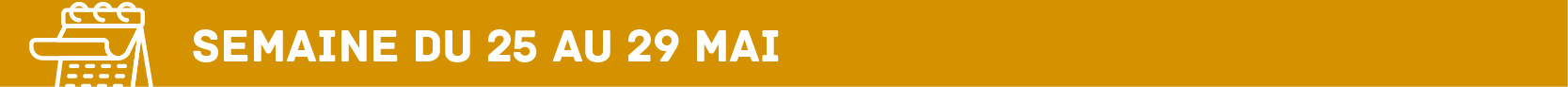 DateMatièreNiveauTitreRessources25 maiFrançais6e« Les Fourberies de Scapin » de Molièresupport de cours25 maiMaths5eAlgorithmique sur Scratch : repérage et constructions géométriquesdiaporama - prolongement25 maiAnglais4eDécouverte d'un genre de polar : le whodunit25 maiGéographie3eLa France, une puissance européenne, mondiale et maritimediaporama - plan du cours26 maiMaths6eReprésentation des données : tableaux, histogrammes, diagrammes circulairesdiaporama - prolongement26 maiAnglais5eLes activités habituelles et exceptionnelles26 maiHistoire4eConquêtes et sociétés coloniales au XIXe sièclediaporama - plan du cours26 maiPhysique3eLa loi d'Ohm diaporama -27 maiAnglais6eComment décrire physiquement une personne ?27 maiGéographie5eL'eau, une ressource à ménager et à aménagerdiaporama - plan du cours27 maiPhysique4eLes signaux sonores et lumineuxdiaporama -28 maiGéographie6eHabiter un espace de faible densitédiaporama - plan du cours28 maiSVT5eVivre avec le risque volcaniquediaporama -28 maiFrançais4eFaut-il aimer ? autour de la poèsie de Christine de Pizansupport de cours28 maiMaths3eLe théorème de Thalès : la configuration du papillondiaporama - prolongement29 maiTechno6eMatériaux et structuresdiaporama -29 maiFrançais5eRêves et sirènes29 maiMaths4ePuissances de 10 et notation scientifiquediaporama - prolongement29 maiAnglais3eAlice au pays des merveilles